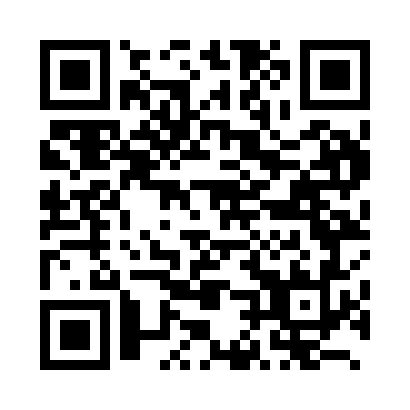 Prayer times for Madaba, JordanWed 1 May 2024 - Fri 31 May 2024High Latitude Method: NonePrayer Calculation Method: Umm al-Qura, MakkahAsar Calculation Method: ShafiPrayer times provided by https://www.salahtimes.comDateDayFajrSunriseDhuhrAsrMaghribIsha1Wed4:195:5112:344:137:178:472Thu4:185:5012:344:137:188:483Fri4:175:4912:344:137:198:494Sat4:165:4812:344:137:198:495Sun4:155:4812:344:137:208:506Mon4:135:4712:334:137:218:517Tue4:125:4612:334:137:218:518Wed4:115:4512:334:137:228:529Thu4:105:4412:334:137:238:5310Fri4:095:4312:334:137:238:5311Sat4:085:4312:334:137:248:5412Sun4:075:4212:334:137:258:5513Mon4:065:4112:334:137:268:5614Tue4:055:4112:334:137:268:5615Wed4:045:4012:334:137:278:5716Thu4:035:3912:334:137:288:5817Fri4:025:3912:334:137:288:5818Sat4:015:3812:334:137:298:5919Sun4:005:3712:334:147:309:0020Mon3:595:3712:334:147:309:0021Tue3:595:3612:344:147:319:0122Wed3:585:3612:344:147:329:0223Thu3:575:3512:344:147:329:0224Fri3:565:3512:344:147:339:0325Sat3:565:3512:344:147:339:0326Sun3:555:3412:344:147:349:0427Mon3:545:3412:344:147:359:0528Tue3:545:3312:344:147:359:0529Wed3:535:3312:344:147:369:0630Thu3:525:3312:344:157:369:0631Fri3:525:3212:354:157:379:07